ご案内（重要）愛知県武道館の改修工事に伴い、2024年8月の月次試験から開催場所が変更となります。改修工事が終了するまでは、柔道連盟事務局も移転しますので対応できないことが生じます。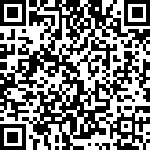 以下の注意事項をよく確認してください。１．会場は米田柔整専門学校柔道場となります。〒451-0053　名古屋市西区枇杷島二丁目3番13号２．会場に駐車場はありません。必ず公共交通機関で来場してください。３．今年度の全日本柔道連盟登録が証明できるものが無い場合は受験できません。４．試合会場の関係で受付時間の変更や待機時間が長くなる可能性があります。５．その他、変更が生じることがありますので、掲示や愛知県柔道連盟ホームページなどをよく確認してください。以上2024年4月21日　名古屋柔道協会